Шановні батьки!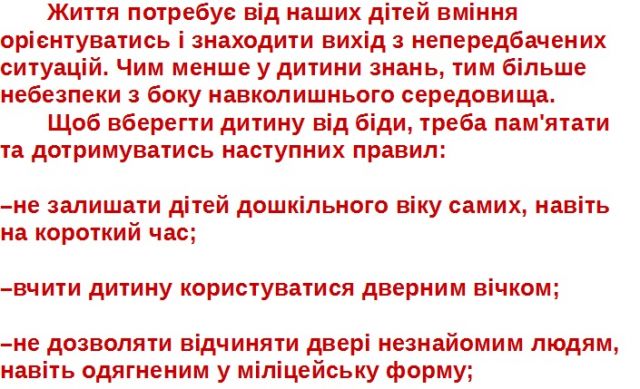 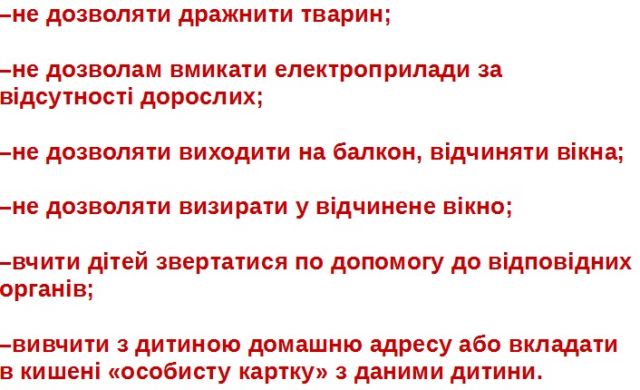 